Publicado en Barcelona el 06/08/2018 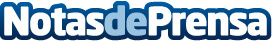 La clave para que una vivienda turística sea rentable es tener una elevada ocupación Los rendimientos de los alquileres de larga duración pueden aplicarse una reducción de hasta el 60% en la declaración del IRPF, cosa que no sucede con los arrendamientos de temporadaDatos de contacto:Comunicación ARAGcomunicacion@arag.es934857334Nota de prensa publicada en: https://www.notasdeprensa.es/la-clave-para-que-una-vivienda-turistica-sea Categorias: Nacional Derecho Inmobiliaria http://www.notasdeprensa.es